Даты: 6.05-8.05МАТЕМАТИКАУрок 1,2. Тема 1«Повторение и самоконтроль»Советую повторить темы , пользуясь видеоматериалом:https://www.youtube.com/watch?v=MiSWPTAIQaAhttps://www.youtube.com/watch?v=AhdAtiWBkMI              https://youtu.be/Ho8MggoeLzsВыполнение заданий в учебнике с. 98 № 1, № 2, № 3. Рабочая тетрадь с. 83, с.90  САМОСТОЯТЕЛЬНОЕ выполнение работыОбращаю Ваше внимание, оценки будут выставляться таким образом: «5»- За правильное выполнение всех заданий в учебнике, рабочей тетради«4»- правильное выполнение не менее 70% заданий (примерно 6  заданий)«3»- правильное выполнение не менее 55% заданий (примерно 5 заданий)РУССКИЙ ЯЗЫКУрок 1, 2. Тема 1. «Записка. Письмо»Предлагаю изучить тему с помощью видеоматериала:https://www.youtube.com/watch?v=li421Zu5kjI&t=5sСообщение профессора Самоварова в учебнике на с. 136. Необходимо разобрать, какие части должны быть в письме, чем записка похожа на письмо, чем отличается, какими словами приветствия можно начать письмоВыполнение заданий в учебнике № 184, № 185, № 186, № 187Критерии оценивания:«5»- правильное выполнение всех заданий«4»- правильное выполнение 70% заданий (не менее 3 заданий)«3»- правильное выполнение 55% заданий (не менее 4 заданий)ТЕХНОЛОГИЯВыполнение поделки С ПОМОЩЬЮ ЦВЕТНОЙ БУМАГИ И НОЖНИЦ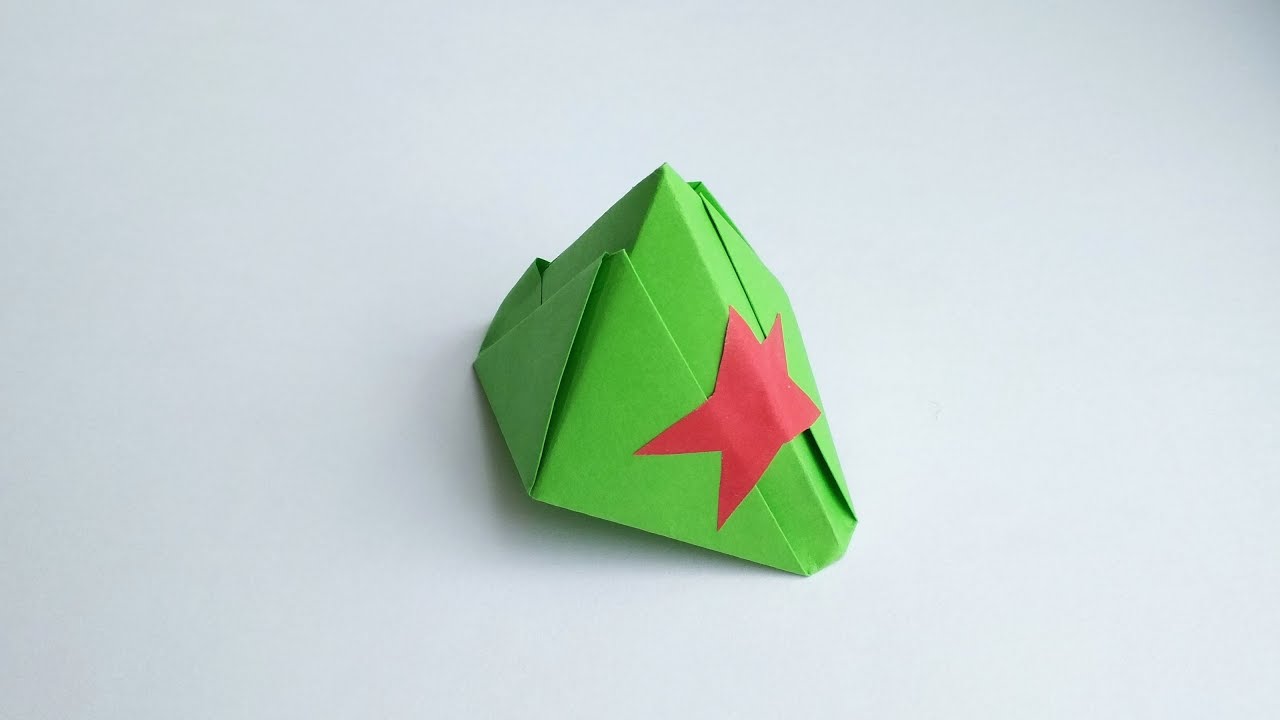 Используйте видеоматриал по ссылке: https://www.youtube.com/watch?v=CgL9ZGjpohoНайди соответствия между высказываниямиНа 3 больше                                       умножить на 3В 3 раза больше                                вычесть 3На 3 меньше                                      разделить на 3В 3 раза меньше                                прибавить 3Вставь пропущенные числа.2 сут.=      ч1ч 12 мин=          мин68 мин=       ч       минРеши задачуВ магазин привезли 6кг муки, а крупы в 3 раза больше. Сколько килограммов крупы привезли в магазин? Сколько килограммов муки и крупы всего привезли в магазин?Сравни30мин +40 мин         1ч2ч 50 мин – 1 ч 30 мин          1 ч1 сут. +12 ч             36 чНайди ошибки , поставь знаки < или >75-49=73-4624:3=16:245+37=28+44